Тест и Сочинение 2						Фамилия _________________________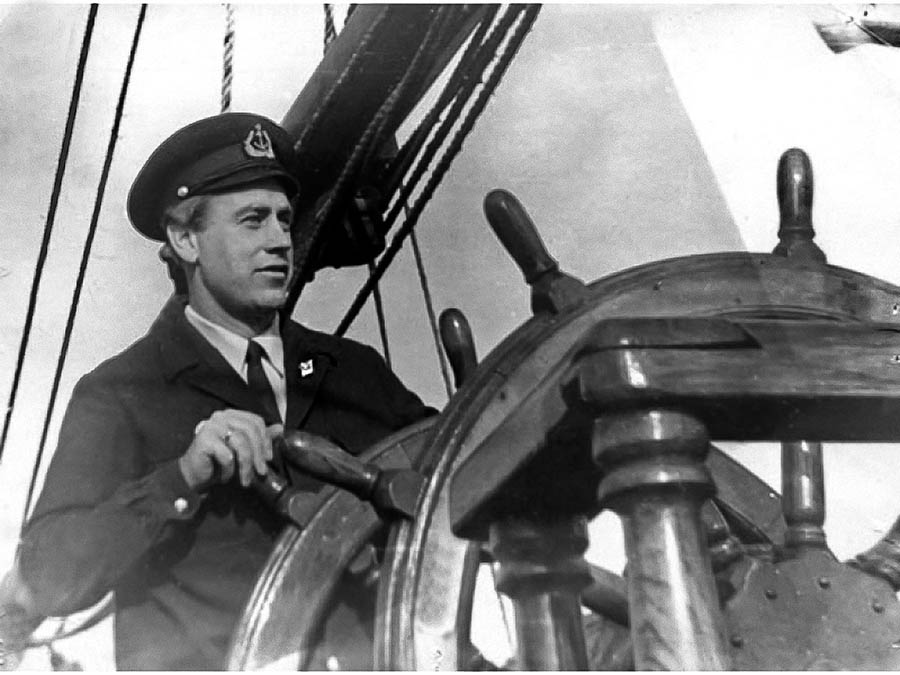 (1)Когда спрашивают, почему я, человек вполне сухопутный, так привязан к Севастополю, к морякам и кораблям, я говорю:– (2)Потому что море я полюбил в детстве.(3)И сегодня мне хочется вспомнить подробности тех дней, когда я впервые ощутил тоску по Севастополю.(4)Это случилось в начале июня. (5)Я от нечего делать зашёл к Шалимовым. (6)Лёшка сердито мастерил из загнутой медной трубки и гвоздя пугач-хлопушку. (7)На меня он только глянул с хмурым равнодушием. (8)В те дни, о которых я рассказываю, он дразнил меня непонятным прозвищем Кнабель. (9)Впрочем, Лёшкины дразнилки были беззлобные, апо-настоящему злился он, если к нему лезли под руку во время важной работы. (10)Поэтому я не стал соваться и разглядывать пугач, а смирно присел на укрытую суконным одеялом койку.(11)На коричневом сукне лежала книга, на которой были разлапистые якоря, парусные корабли и слова: «С. Григорьев. Малахов курган».(12)Всё, что было связано с морем и парусами, приводило меня в волнение. (13)Книгу я тихо открыл и стал читать, как десятилетний мальчик Венька стоит на крыше своего дома и смотрит на входящую в бухту эскадру, как блестит на солнце оранжевая ребристая черепица на белых домиках.(14)Я листал страницы неслышно и сидел не шевелясь, боясь лишним движением напомнить о себе.(15)Видимо, с пугачом ладилось: Лёшка, не сказав ни слова, ушёл, а через минуту на дворе грохнуло. (16)Выстрел встряхнул меня — надо было принимать решение. (17)Попросить Лёшку, чтобы дал почитать? (18)Он может ответить «бери», а может и буркнуть «сам читаю» или «не моя». (19)Я непослушными пальцами расстегнул на животе оловянные пуговки, запихал книгу и боком скользнул на кухню. (20)Щёлкнул на двери крючком и замер с книжкой у стола…(21)Через какое-то время Лёшка задёргал дверь.– (22)Кнабель, это ты стырил книгу?– (23)Всё равно не дам, пока не дочитаю! — отчаянно сказал я, потому что расстаться с повестью о Севастополе было, казалось, выше моих сил.– (24)Ну, только выйди, — нехорошим голосом предупредил Лёшка.(25)К середине следующего дня я дочитал «Малахов курган» и, виноватый, готовый к заслуженной каре, но всё равно счастливый, понёс книгу Лёшке. (26)Лёшка встретил меня вполне миролюбиво, улыбнулся и сказал:– (27)Да ладно, у меня сейчас «Восемьдесят дней вокруг света» есть, а эту читай ещё, если охота…(28)И я читал ещё. (29)Не спеша. (30)Про Веньку и про Нахимова, про гибель кораблей, затопленных у входа в бухту, и про матросов на бастионах. (31)А ещё в книге был Севастополь. (32)Я читал о жутких непрекращающихся бомбардировках, о развалинах и пожарах, но сквозь дым военного разрушения продолжал видеть мирный и солнечный город у необозримого моря. (33)Тот, который нужен был мне…* Крапивин Владислав Петрович (род. в 1938 г.) — детский писатель. Его книги были включены в «Золотую библиотеку избранных произведений для детей и юношества», «Библиотеку приключений и научной фантастики», «Библиотеку мировой литературы для детей». Некоторые произведения писателя экранизированы.2. В каком варианте ответа содержится информация, необходимая для обоснования ответа на вопрос: «Почему герой-рассказчик, листая книгу, „сидел не шевелясь, боясь лишним движением напомнить о себе”?» 1) Лёшка злился, «если к нему лезли под руку во время важной работы».2) Лёшка мастерил пугач-хлопушку, и герой-рассказчик испугался, когда «через минуту на дворе грохнуло».3) Герой-рассказчик увлёкся книгой и не мог «расстаться с повестью о Севастополе», пока не дочитает её.4) Герой-рассказчик боялся, что Лёшка в плохом настроении начнёт опять дразнить его непонятным прозвищем «Кнабель».3. В каком варианте ответа нет фразеологизма? 1) Я от нечего делать зашёл к Шалимовым.2) Всё равно не дам, пока не дочитаю! — отчаянно сказал я, потому что расстаться с повестью о Севастополе было, казалось, выше моих сил.3) Впрочем, Лёшкины дразнилки были беззлобные, а по-настоящему злился он, если к нему лезли под руку во время важной работы.4) Я непослушными пальцами расстегнул на животе оловянные пуговки, запихал книгу и боком скользнул на кухню.4. Из предложений 9—11 выпишите слово, в котором правописание приставки определяется её значением – «неполнота действия»: 									_____________________________________________________________________5. Из предложений 18—20 выпишите слово, в котором правописание суффикса не определяется общим правилом (является исключением): ____________________________________6. Замените просторечное слово «стырил» в предл. 22 стилистически нейтральным синонимом: ____________________7. Замените словосоч. «суконным одеялом» (предложение 10), построенное на основе согласования, синонимичным словосоч. со связью управление. Напишите получившееся словосочетание:														_____________________________________8. Выпишите грамматическую основу предложения 4: __________________________________9. Среди предложений 19—25 найдите предложение с обособленными согласованными определениями: __________.10. В приведённых ниже предложениях из прочитанного текста пронумерованы все запятые. Выпишите цифры, обозначающие запятые при вводном слове: 						_____________— Кнабель,(1) это ты стырил книгу?— Всё равно не дам,(2) пока не дочитаю! — отчаянно сказал я,(3) потому что расстаться с повестью о Севастополе было,(4) казалось,(5) выше моих сил.— Ну,(6) только выйди,(7) — нехорошим голосом предупредил Лёшка.11. Укажите количество грамматических основ в предложении 32. Ответ запишите цифрой: ________________12. В приведённых ниже предложениях из прочитанного текста пронумерованы все запятые. Выпишите все цифры, обозначающие запятые между частями сложного предложения, связанными подчинительной связью.													______В те дни,(1) о которых я рассказываю,(2) он дразнил меня непонятным прозвищем Кнабель. Впрочем,(3) Лёшкины дразнилки были беззлобные,(4) а по-настоящему злился он,(5) если к нему лезли под руку во время важной работы. Поэтому я не стал соваться и разглядывать пугач,(6) а смирно присел на укрытую суконным одеялом койку.13. Среди предложений 12—15 найдите сложное предложение с однородным подчинением придаточных: _______.14. Среди предложений 16—20 найдите бессоюзное сложное предложение: ______________15. Используя прочитанный текст, выполните на отдельном двойном листе ТОЛЬКО ОДНО из заданий: 15.1, 15.2 или 15.3:15.1.  Напишите сочинение-рассуждение, раскрывая смысл высказывания российского филолога А. А. Кузнецова: «Изложение „от первого лица”, употребление слов и оборотов разговорного характера дают автору возможность влиять на сознание и чувства читателя». Аргументируя свой ответ, приведите 2 примера из прочитанного текста.Приводя примеры, указывайте номера нужных предложений или применяйте цитирование.Вы можете писать работу в научном или публицистическом стиле, раскрывая тему на лингвистическом материале. Начать сочинение Вы можете словами А. А. Кузнецова.15.2.  Напишите сочинение-рассуждение. Объясните, как Вы понимаете смысл фрагмента текста: «Я листал страницы неслышно и сидел не шевелясь, боясь лишним движением напомнить о себе».Приведите в сочинении 2 аргумента из прочитанного текста, подтверждающих Ваши рассуждения.Приводя примеры, указывайте номера нужных предложений или применяйте цитирование.15.3.  Как Вы понимаете значение словосочетания ДРАГОЦЕННЫЕ КНИГИ? Приведите в сочинении 2 аргумента,  подтверждающих Ваши рассуждения: один из  прочитанного текста, второй из жизни.